Μαθησιακά Αντικείμενα για την ιστορία Επανάστασης του 1821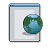 Φωτόδεντρο Μαθησιακών Αντικειμένων, ΣΥΛΛΟΓΗ ΙΣΤΟΡΙΑΣ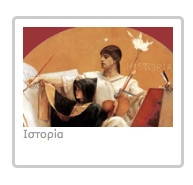 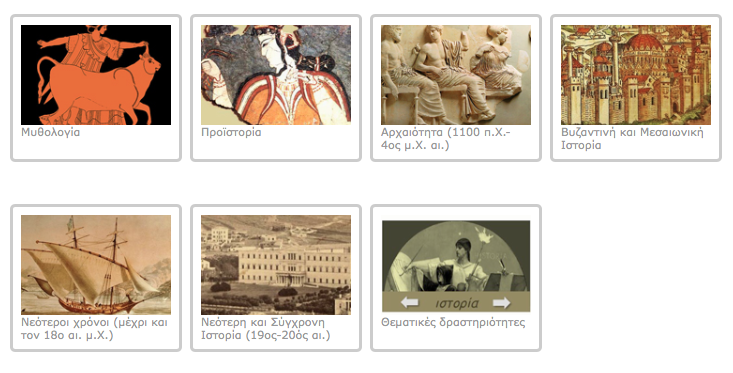 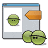 	ΜΑΘΗΣΙΑΚΑ ΑΝΤΙΚΕΙΜΕΝΑ ΓΙΑ ΤΗΝ ΕΠΑΝΑΣΤΑΣΗ ΤΟΥ 1821 ΠΕΡΙΟΔΟΣ ΞΕΝΗΣ ΚΥΡΙΑΡΧΙΑΣ (καθεστώς, συνθήκες, κινήματα, προετοιμασία)Το Χρονολόγιο - ιστοριογραμμή της οθωμανικής επέκτασης Η εξάπλωση του οθωμανικού κράτουςΟθωμανική διοίκηση - Θεσμικοί λειτουργοίΠηγές για το οθωμανικό κράτοςΤαξιδεύοντας στην Οθωμανική αυτοκρατορίαΣυντάσσοντας το γλωσσάριο της οθωμανικής κυριαρχίαςΣυντάσσοντας το γλωσσάριο της οθωμανικής διοίκησηςΞένη κυριαρχία – ΛατινοκρατίαΕπτάνησα - Η ξένη κυριαρχίαΣυντάσσοντας το γλωσσάριο της ΛατινοκρατίαςΗ καθημερινή ζωή κατά την οθωμανική κυριαρχία - Κατοικία και ενδυμασίαΗ καθημερινή ζωή κατά την οθωμανική κυριαρχία – ΚατοικίαΗ καθημερινή ζωή κατά την οθωμανική κυριαρχία - Γιορτές και διασκέδασηΗ οικονομία των Ελλήνων κατά τον 18ο αιώναΔείπνο στο Χρισσό (1805-1806)Η αγορά της Αθήνας κατά την προεπαναστατική περίοδοΛάρισα 1819 - Σκηνή καθημερινής ζωήςΜελετώ την οπτική πηγή - Κέρκυρα (1821)Ορλωφικά - Η πολιορκία της Κορώνης στην τέχνηΤα Ορλωφικά - Η πολιορκία της Κορώνης στο έργο του Choiseul-GouffierΤα Ορλωφικά - Η στάση της ΡωσίαςΤα Ορλωφικά – ΣυνέπειεςΊδρυση και οργάνωση της Φιλικής Εταιρείας - Το κρυπτογραφικό αλφάβητοΓνωρίζω το κρυπτογραφικό αλφάβητο της Φιλικής ΕταιρείαςΘέματα ιστορικής διερεύνησης - Οι ιδέες του κινήματος του Νεοελληνικού ΔιαφωτισμούΣυντάσσοντας το γλωσσάριο του ΔιαφωτισμούΗ προετοιμασία του Αγώνα - Αδαμάντιος ΚοραήςΤο γλωσσικό ζήτημα στην προεπαναστατική ΕλλάδαΗ ΕΠΑΝΑΣΤΑΣΗ ΤΟΥ 1821(έναρξη, στρατιωτικές επιχειρήσεις, πολιτική οργάνωση, κοινωνική και καθημερινή ζωή)Η κήρυξη της Ελληνικής ΕπανάστασηςΤο πρώτο έτος της Ελληνικής Επανάστασης - Τα γεγονόταΗ Επανάσταση του 1821 - Οι στρατιωτικές επιχειρήσειςΧρονολόγιο - ιστοριογραμμή της Ελληνικής ΕπανάστασηςΣυντάσσοντας το γλωσσάριο της Ελληνικής ΕπανάστασηςΗ Ελληνική Επανάσταση - Ο Αγώνας στη θάλασσαΗ μάχη στα ΔερβενάκιαΑνακαλύπτω την εικόνα - Το στρατόπεδο του ΚαραϊσκάκηΗ Ελληνική Επανάσταση - Οι εμφύλιες συγκρούσειςΗ Ελληνική Επανάσταση - Οι πρόσφυγεςΗ πολιορκία του Μεσολογγίου (1825-1826)Η Έξοδος του Μεσολογγίου και η απήχησή τηςΗ πτώση του ΜεσολογγίουΤα «Ελληνικά Χρονικά» (1825)Η ναυμαχία στο Ναβαρίνο - Οι αντιδράσειςΗ ναυμαχία του Ναβαρίνου στην τέχνηΗ ναυμαχία στο Ναβαρίνο - Εικαστικές προσεγγίσειςΗ άφιξη του Ιωάννη ΚαποδίστριαΗ εκπαιδευτική πολιτική του Ιωάννη ΚαποδίστριαΗ δολοφονία του Ιωάννη ΚαποδίστριαΔιακρίνω πρωτογενείς και δευτερογενείς ιστορικές πηγές για την Ελληνική ΕπανάστασηΔιάκριση πρωτογενών και δευτερογενών ιστορικών πηγών - Η Επανάσταση του 1821 Μια επιστολή από τα χρόνια της Ελληνικής ΕπανάστασηςΕπιστολή του Δημήτριου Υψηλάντη για την οργάνωση της Επανάστασης του 1821Η Επανάσταση του 1821 μέσα από την τέχνη - Ποια θέματα της Ελληνικής Επανάστασης συγκινούν τους καλλιτέχνες; (Εκπαιδευτικό λογισμικό «ΤΟ ΕΛΛΗΝΙΚΟ ΚΡΑΤΟΣ: Γέννηση και ανάπτυξη της σύγχρονης Ελλάδας»Η Επανάσταση του 1821 μέσα από την τέχνη - Σε ποιες μορφές τέχνης συναντώ θέματα από την Ελληνική Επανάσταση; (Εκπαιδευτικό λογισμικό «ΤΟ ΕΛΛΗΝΙΚΟ ΚΡΑΤΟΣ: Γέννηση και ανάπτυξη της σύγχρονης Ελλάδας»Η Επανάσταση του 1821 μέσα από την τέχνη - Πώς παρουσιάζουν οι καλλιτέχνες την Ελληνική επανάσταση στα έργα τους; (Εκπαιδευτικό λογισμικό «ΤΟ ΕΛΛΗΝΙΚΟ ΚΡΑΤΟΣ: Γέννηση και ανάπτυξη της σύγχρονης Ελλάδας»Η Επανάσταση του 1821 μέσα από την τέχνη - Με ποιον τρόπο αποδίδονται τα δυο φύλα στα έργα τέχνης που αναφέρονται στην Ελληνική Επανάσταση; (Εκπαιδευτικό λογισμικό «ΤΟ ΕΛΛΗΝΙΚΟ ΚΡΑΤΟΣ: Γέννηση και ανάπτυξη της σύγχρονης Ελλάδας ΜΟΡΦΕΣ ΤΗΣ ΕΛΛΗΝΙΚΗΣ ΕΠΑΝΑΣΤΑΣΗΣ Οδυσσέας Ανδρούτσος (προσωπογραφία)Κανέλλος Δεληγιάννης (προσωπογραφία)Αθανάσιος Διάκος (προσωπογραφία)Γρηγόριος Δικαίος ή Παπαφλέσσας (προσωπογραφία)Γεώργιος Καραϊσκάκης (προσωπογραφία)Νικόλαος Κασομούλης (προσωπογραφία)Θεόδωρος Κολοκοτρώνης (προσωπογραφία)Γεώργιος Κουντουριώτης (προσωπογραφία)Ιωάννης Κωλέττης (προσωπογραφία)Ανδρέας Λόντος (προσωπογραφία)Ιωάννης Μακρυγιάννης (προσωπογραφία)Κωνσταντίνος Κανάρης (προσωπογραφία)Ανδρέας Μιαούλης (προσωπογραφία)Μαντώ Μαυρογένους (προσωπογραφία)Αλέξανδρος Μαυροκορδάτος (προσωπογραφία)Πετρόμπεης Μαυρομιχάλης (προσωπογραφία)Μάρκος Μπότσαρης (προσωπογραφία)Λασκαρίνα Μπουμπουλίνα (προσωπογραφία)Νικήτας Σταματελόπουλος ή Νικηταράς (προσωπογραφία) Δημήτριος Υψηλάντης (προσωπογραφία)Από τη ζωή και το έργο των πρωταγωνιστών της ΕπανάστασηςΜΕΘΟΔΟΛΟΓΙΚΑ ΕΡΓΑΛΕΙΑΟι μορφές και τα είδη των ιστορικών πηγώνΜαθαίνω τις μορφές και τα είδη των ιστορικών πηγώνΑξιοποίηση των διαφορετικών μορφών και ειδών των ιστορικών πηγώνΗ διεύρυνση της έννοιας της ιστορικής πηγήςΜορφολογία των ιστορικών πηγών - Δυνατότητες και αδυναμίεςΙστορικά ερωτήματα και πηγές - Η διαμόρφωση του ιστορικού ερωτήματοςΤυπολογία ερωτήσεων επί των ιστορικών πηγώνΟΔΗΓΟΙ ΑΝΑΓΝΩΣΗΣ ΙΣΤΟΡΙΚΩΝ ΠΗΓΩΝιστορικές πηγές	Οδηγός ανάγνωσης των ιστορικών πηγών	Μαθαίνω να μελετώ τις ιστορικές πηγές (μικρός οδηγός)γραπτές πηγές	Οδηγός ανάγνωσης των γραπτών ιστορικών πηγών	Μαθαίνω να μελετώ τις γραπτές ιστορικές πηγές (μικρός οδηγός)οπτικές πηγέςΟδηγός ανάγνωσης των οπτικών ιστορικών πηγώνΜαθαίνω να μελετώ τις οπτικές ιστορικές πηγές (μικρός οδηγός)οπτικοακουστικές πηγέςΟδηγός ανάγνωσης των οπτικοακουστικών ιστορικών πηγών	Μαθαίνω να μελετώ τις οπτικοακουστικές ιστορικές πηγές (μικρός οδηγός)ηχητικές πηγέςΟδηγός ανάγνωσης των ηχητικών ιστορικών πηγών	Μαθαίνω να μελετώ τις ηχητικές ιστορικές πηγές (μικρός οδηγός)στατιστικές πηγέςΟδηγός ανάγνωσης των στατιστικών ιστορικών πηγώνΜαθαίνω να μελετώ τις στατιστικές ιστορικές πηγές (μικρός οδηγός)ηλεκτρονικές πηγές	Οδηγός ανάγνωσης των ηλεκτρονικών ιστορικών πηγώνΜαθαίνω να μελετώ τις ηλεκτρονικές ιστορικές πηγές (μικρός οδηγός)ιστορικοί χάρτες	Οδηγός ανάγνωσης των ιστορικών χαρτών	Μαθαίνω να μελετώ τους ιστορικούς χάρτες (μικρός οδηγός)ιστορικά αντικείμεναΟδηγός ανάγνωσης των ιστορικών αντικειμένων	Μαθαίνω να μελετώ τα ιστορικά αντικείμενα (μικρός οδηγός)προφορικές μαρτυρίες	Οδηγός ανάγνωσης των προφορικών μαρτυριών	Μαθαίνω να μελετώ τις προφορικές μαρτυρίες (μικρός οδηγός)πηγές του τοπίου	Οδηγός ανάγνωσης των πηγών του τοπίου	Μαθαίνω να μελετώ τις πηγές του τοπίου (μικρός οδηγός)